Враховуючи рішення виконавчого комітету Сумської міської ради від 20.10.2021 № 627 «Про внесення змін до рішення виконавчого комітету Сумської міської ради від 31.03.2021 № 161 «Про визначення виробників та виконавців комунальних послуг з постачання теплової енергії, гарячої води, централізованого водопостачання та водовідведення», керуючись частиною 1 статті 52 Закону України «Про місцеве самоврядування в Україні», виконавчий комітет Сумської міської радиВИРІШИВ:1. Визнати  таким, що втратило чинність рішення виконавчого комітету Сумської міської ради від 12.10.2021 № 625 «Про визначення Товариства з обмеженою відповідальністю «Котельня північного промислового вузла» виробником та виконавцем комунальних послуг з постачання теплової енергії в центральній та північній частині м. Суми».2. Рішення набирає чинності з дня його офіційного оприлюднення.Міський голова                                                                                 О.М. ЛисенкоЖурба О.І.Розіслати: згідно зі списком розсилкиСПИСОК РОЗСИЛКИдо рішення виконавчого комітету Сумської міської ради від 04.11.2021 № 635 «Про втрату чинності рішення виконавчого комітету Сумської міської ради від 12.10.2021 № 625 «Про визначення Товариства з обмеженою відповідальністю «Котельня північного промислового вузла» виробником та виконавцем комунальних послуг з постачання теплової енергії в центральній та північній частині м. Суми»Директор Департаменту інфраструктури міста 						               	   О.І. Журба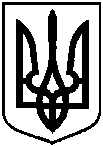 Сумська міська радаСумська міська радаСумська міська радаВиконавчий комітетВиконавчий комітетВиконавчий комітетРІШЕННЯРІШЕННЯРІШЕННЯвід 04.11.2021 № 635______  від 04.11.2021 № 635______  Про втрату чинності рішення виконавчого комітету Сумської міської ради від 12.10.2021 № 625 «Про визначення Товариства                       з обмеженою відповідальністю «Котельня північного промислового вузла» виробником та виконавцем комунальних послуг з постачання теплової енергії в центральній та північній частині м. Суми»Про втрату чинності рішення виконавчого комітету Сумської міської ради від 12.10.2021 № 625 «Про визначення Товариства                       з обмеженою відповідальністю «Котельня північного промислового вузла» виробником та виконавцем комунальних послуг з постачання теплової енергії в центральній та північній частині м. Суми»№з/пНазваорганізаціїПрізвище І.П. керівникаПоштова та електронна адреса1Департамент інфраструктури міста Сумської міської радиЖурба О.І.м. Суми, вул. Горького, 21, поверх III,dim@smr.gov.ua2Товариство з обмеженою відповідальністю «Котельня північного промислового вузла»Рибальченко І.А.М. Суми, вул. Іллінська, 2, ooo.kspu@gmail.com3Акціонерне товариство «Сумське машинобудівне науково-виробниче об’єднання»Забіцький В.В.м. Суми, вул. Горького, 58, info@snpo.ua4Товариство з обмеженою відповідальністю «Сумитеплоенерго»Васюнін Д.Г.м. Суми, вул. Лебединська, 7, zkanc@teko.sumy.ua